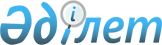 Өскемен қаласының 2014-2016 жылдарға арналған бюджеті туралы
					
			Күшін жойған
			
			
		
					Шығыс Қазақстан облысы Өскемен қалалық мәслихатының 2013 жылғы 24 желтоқсандағы N 25/2-V шешімі. Шығыс Қазақстан облысының Әділет департаментінде 2014 жылғы 10 қаңтарда № 3151 болып тіркелді     Ескерту. Қаржылық жылдың аяқталуына байланысты күші жойылды (Өскемен қалалық мәслихатының 05.01.2015 № 04-05/1 хаты).

     РҚАО-ның ескертпесі.

     Құжаттың мәтінінде түпнұсқаның пунктуациясы мен орфографиясы сақталған.

      Қазақстан Республикасының 2008 жылғы 4 желтоқсандағы Бюджет кодексінің 75-бабына, Қазақстан Республикасының 2001 жылғы 23 қаңтардағы «Қазақстан Республикасындағы жергілікті мемлекеттік басқару және өзін-өзі басқару туралы» Заңының 6-бабының 1 тармағының 1) тармақшасына, Шығыс Қазақстан облыстық мәслихатының «2014-2016 жылдарға арналған облыстық бюджет туралы» 2013 жылғы 13 желтоқсандағы № 17/188-V (Нормативтік құқықтық актілерді мемлекеттік тіркеу тізілімінде 3132 нөмірімен тіркелген) шешіміне сәйкес Өскемен қалалық мәслихаты ШЕШТІ:

      1. 

Қаланың 2014-2016 жылдарға арналған бюджеті 1, 2 және 3 қосымшаларға сәйкес тиісінше, соның ішінде 2014 жылға арналған келесі көлемдерде бекітілсін:

      1) кірістер – 28 070 567 мың теңге, соның ішінде:

      салықтық түсімдер – 11 736 694 мың теңге;

      салықтық емес түсімдер – 93 500 мың теңге;

      негізгі капиталды сатудан түсетін түсімдер – 1 885 000 мың теңге;

      трансферттердің түсімдері – 14 355 373 мың теңге;

      2) шығындар – 29 130 551,7 мың теңге;

      3) таза бюджеттік несиелендіру – 0;

      4) қаржылық активтермен операциялар бойынша сальдо – 0;

      5) бюджет тапшылығы – - 1 059 984,7 мың теңге;

      6) бюджет тапшылығын қаржыландыру – 1 059 984,7 мың теңге.

     Ескерту. 1-тармақ жаңа редакцияда - Өскемен қалалық мәслихатының 18.04.2014 № 29/3-V (01.01.2014 бастап қолданысқа енгізіледі) шешімімен. 

      2. 

Өскемен қаласының 2014 жылға арналған бюджетінде облыстық бюджеттен Өскемен қаласының бюджетіне берілетін бюджеттік субвенциялар – 0. Өскемен қаласының бюджетінен облыстық бюджетке бюджеттік қайтарып алулардың көлемі – 0.

      3. 

2014 жылға арналған Өскемен қаласының жергілікті атқарушы органының резерві 36 054,1 мың теңге сомасында бекітілсін.

     Ескерту. 3-тармақ жаңа редакцияда - Өскемен қалалық мәслихатының 18.04.2014 № 29/3-V (01.01.2014 бастап қолданысқа енгізіледі) шешімімен. 

      4. 

Шығыс Қазақстан облыстық мәслихатының «2014-2016 жылдарға арналған облыстық бюджет туралы» 2013 жылғы 13 желтоқсандағы № 17/188-V (Нормативтік құқықтық актілерді мемлекеттік тіркеу тізілімінде 3132 нөмірімен тіркелген) шешіміне сәйкес кірістерді бөлу нормативтері атқарылуға алынсын:

      1) төлем көзінен салынатын, кірістерден ұсталатын жеке табыс салығы – 17,1 %;

      2) төлем көзінен салынатын, шетел азаматтарының кірістерінен ұсталатын жеке табыс салығы – 17,1 %;

      3) әлеуметтік салық – 17,1 %.

      5. 

Қазақстан Республикасының 2007 жылғы 15 мамырдағы Еңбек кодексінің 238-бабының 2, 3 тармақтарына сәйкес азаматтық қызметші болып табылатын және ауылдық жерде жұмыс iстейтiн әлеуметтiк қамсыздандыру, бiлiм беру, мәдениет саласындағы мамандарға қызметтiң осы түрлерімен қалалық жағдайда айналысатын азаматтық қызметшілердің айлықақыларымен және ставкаларымен салыстырғанда жиырма бес пайызға жоғарылатылған лауазымдық айлықақылар мен тарифтiк ставкалар, егер Қазақстан Республикасының заңдарында өзгеше белгiленбесе, бюджет қаражаты есебiнен белгiленсін.

      Азаматтық қызметші болып табылатын және ауылдық жерде жұмыс iстейтiн әлеуметтiк қамсыздандыру, бiлiм беру, мәдениет саласындағы мамандар лауазымдарының тiзбесiн жергiлiктi өкiлдi органмен келiсу бойынша жергiлiктi атқарушы орган айқындайды.

     Ескерту. 5-тармақ жаңа редакцияда - Өскемен қалалық мәслихатының 03.03.2014 № 27/2-V (01.01.2014 бастап қолданысқа енгізіледі) шешімімен.



     6. Алып тасталды - Өскемен қалалық мәслихатының 03.03.2014 № 27/2-V(01.01.2014 бастап қолданысқа енгізіледі) шешімімен.

      7. 

4 қосымшаға сай Өскемен қаласының 2014 жылға арналған бюджетiнiң орындалу үдерiсiнде секвестрлеуге жатпайтын бюджеттiк бағдарламалардың тiзбесi ескерiлсiн.

      8. 

Осы шешiм 2014 жылғы 1 қаңтардан бастап қолданысқа енгiзiледi. 

 

  2014 жылға арналған Өскемен қаласының бюджеті     Ескерту. 1-қосымша жаңа редакцияда - Өскемен қалалық мәслихатының 18.04.2014 № 29/3-V (01.01.2014 бастап қолданысқа енгізіледі) шешімімен.

 

  2015 жылға арналған Өскемен қаласының бюджеті

  2016 жылға арналған Өскемен қаласының бюджеті

  2014 жылға арналған Өскемен қаласы бюджетінің орындалу үдерісінде секвестрлеуге жатпайтын бюджеттік бағдарламалардың тізбесі

 
					© 2012. Қазақстан Республикасы Әділет министрлігінің «Қазақстан Республикасының Заңнама және құқықтық ақпарат институты» ШЖҚ РМК
				      Сессия төрағасы 

      Қалалық мәслихаттың хатшысы М. Екібасова

А. Абакумов

Өскемен қалалық мәслихаттың 2013 жылғы 24 желтоқсандағы № 25/2-V шешіміне 1 қосымша СанатыСанатыСанатыСанатыСанатыСанатыСанатыСомасы,

мың теңгеСыныпСыныпСыныпСыныпСыныпСыныпСомасы,

мың теңгеСыныпшаСыныпшаСыныпшаСыныпшаСыныпшаСомасы,

мың теңгеАтауыАтауыАтауыСомасы,

мың теңгеI. КІРІСТЕРI. КІРІСТЕРI. КІРІСТЕР28 070 567,01Салықтық түсімдерСалықтық түсімдерСалықтық түсімдер11 736 694,001Табыс салығыТабыс салығыТабыс салығы4 157 363,022Жеке табыс салығыЖеке табыс салығыЖеке табыс салығы4 157 363,003Әлеуметтік салықӘлеуметтік салықӘлеуметтік салық2 485 521,011Әлеуметтік салықӘлеуметтік салықӘлеуметтік салық2 485 521,004Меншікке салынатын салықтарМеншікке салынатын салықтарМеншікке салынатын салықтар4 154 735,011Мүлікке салынатын салықтарМүлікке салынатын салықтарМүлікке салынатын салықтар2 509 800,033Жер салығыЖер салығыЖер салығы585 185,044Көлік құралдарына салынатын салықКөлік құралдарына салынатын салықКөлік құралдарына салынатын салық1 059 100,055Бірыңғай жер салығыБірыңғай жер салығыБірыңғай жер салығы650,005Тауарларға, жұмыстарға және қызметтерге салынатын ішкі салықтарТауарларға, жұмыстарға және қызметтерге салынатын ішкі салықтарТауарларға, жұмыстарға және қызметтерге салынатын ішкі салықтар699 870,022АкциздерАкциздерАкциздер288 136,033Табиғи және басқа да ресурстарды пайдаланғаны үшін түсетін түсімдерТабиғи және басқа да ресурстарды пайдаланғаны үшін түсетін түсімдерТабиғи және басқа да ресурстарды пайдаланғаны үшін түсетін түсімдер94 700,044Кәсіпкерлік және кәсіби қызметті жүргізгені үшін алынатын алымдарКәсіпкерлік және кәсіби қызметті жүргізгені үшін алынатын алымдарКәсіпкерлік және кәсіби қызметті жүргізгені үшін алынатын алымдар278 240,055Ойын бизнесіне салықОйын бизнесіне салықОйын бизнесіне салық38 794,008Заңдық мәнді іс-әрекеттерді жасағаны және (немесе) оған уәкілеттігі бар мемлекеттік органдар немесе лауазымды адамдар құжаттар бергені үшін алынатын міндетті төлемдерЗаңдық мәнді іс-әрекеттерді жасағаны және (немесе) оған уәкілеттігі бар мемлекеттік органдар немесе лауазымды адамдар құжаттар бергені үшін алынатын міндетті төлемдерЗаңдық мәнді іс-әрекеттерді жасағаны және (немесе) оған уәкілеттігі бар мемлекеттік органдар немесе лауазымды адамдар құжаттар бергені үшін алынатын міндетті төлемдер239 205,011Мемлекеттік бажМемлекеттік бажМемлекеттік баж239 205,02Салықтық емес түсімдерСалықтық емес түсімдерСалықтық емес түсімдер93 500,001Мемлекеттік меншіктен түсетін кірістерМемлекеттік меншіктен түсетін кірістерМемлекеттік меншіктен түсетін кірістер61 000,055Мемлекет меншігіндегі мүлікті жалға беруден түсетін кірістерМемлекет меншігіндегі мүлікті жалға беруден түсетін кірістерМемлекет меншігіндегі мүлікті жалға беруден түсетін кірістер61 000,006Басқа да салықтық емес түсiмдерБасқа да салықтық емес түсiмдерБасқа да салықтық емес түсiмдер32 500,011Басқа да салықтық емес түсiмдерБасқа да салықтық емес түсiмдерБасқа да салықтық емес түсiмдер32 500,03Негізгі капиталды сатудан түсетін түсімдерНегізгі капиталды сатудан түсетін түсімдерНегізгі капиталды сатудан түсетін түсімдер1 885 000,001Мемлекеттік мекемелерге бекітілген мемлекеттік мүлікті сатуМемлекеттік мекемелерге бекітілген мемлекеттік мүлікті сатуМемлекеттік мекемелерге бекітілген мемлекеттік мүлікті сату1 500 000,011Мемлекеттік мекемелерге бекітілген мемлекеттік мүлікті сатуМемлекеттік мекемелерге бекітілген мемлекеттік мүлікті сатуМемлекеттік мекемелерге бекітілген мемлекеттік мүлікті сату1 500 000,003Жерді және материалдық емес активтерді сатуЖерді және материалдық емес активтерді сатуЖерді және материалдық емес активтерді сату385 000,011Жерді сатуЖерді сатуЖерді сату350 000,022Материалдық емес активтерді сатуМатериалдық емес активтерді сатуМатериалдық емес активтерді сату35 000,04Трансферттердің түсімдеріТрансферттердің түсімдеріТрансферттердің түсімдері14 355 373,002Мемлекеттік басқарудың жоғары тұрған органдарынан түсетін трансферттерМемлекеттік басқарудың жоғары тұрған органдарынан түсетін трансферттерМемлекеттік басқарудың жоғары тұрған органдарынан түсетін трансферттер14 355 373,022Облыстық бюджеттен түсетін трансферттерОблыстық бюджеттен түсетін трансферттерОблыстық бюджеттен түсетін трансферттер14 355 373,0Функционалдық топФункционалдық топФункционалдық топФункционалдық топФункционалдық топФункционалдық топСомасы,

мың теңгеСомасы,

мың теңгеӘкімшілерӘкімшілерӘкімшілерӘкімшілерӘкімшілерСомасы,

мың теңгеСомасы,

мың теңгеБағдарламаБағдарламаБағдарламаСомасы,

мың теңгеСомасы,

мың теңгеАтауыСомасы,

мың теңгеСомасы,

мың теңгеII. ШЫҒЫНДАР29 130 551,729 130 551,701Жалпы сипаттағы мемлекеттiк қызметтер 363 049,0363 049,0112112Аудан (облыстық маңызы бар қала) мәслихатының аппараты40 494,040 494,0001001Аудан (облыстық маңызы бар қала) мәслихатының қызметін қамтамасыз ету жөніндегі қызметтер40 074,040 074,0003003Мемлекеттік органның күрделі шығыстары420,0420,0122122Аудан (облыстық маңызы бар қала) әкімінің аппараты223 281,0223 281,0001001Аудан (облыстық маңызы бар қала) әкімінің қызметін қамтамасыз ету жөніндегі қызметтер193 613,0193 613,0003003Мемлекеттік органның күрделі шығыстары29 668,029 668,0452452Ауданның (облыстық маңызы бар қаланың) қаржы бөлімі54 067,054 067,0001001Ауданның (облыстық маңызы бар қаланың) бюджетін орындау және ауданның (облыстық маңызы бар қаланың) коммуналдық меншігін басқару саласындағы мемлекеттік саясатты іске асыру жөніндегі қызметтер37 500,037 500,0003003Салық салу мақсатында мүлікті бағалауды жүргізу4 287,04 287,0010010Жекешелендіру, коммуналдық меншікті басқару, жекешелендіруден кейінгі қызмет және осыған байланысты дауларды реттеу 7 080,07 080,0018018Мемлекеттік органның күрделі шығыстары5 200,05 200,0453453Ауданның (облыстық маңызы бар қаланың) экономика және бюджеттік жоспарлау бөлімі45 207,045 207,0001001Экономикалық саясатты, мемлекеттік жоспарлау жүйесін қалыптастыру және дамыту және ауданды (облыстық маңызы бар қаланы) басқару саласындағы мемлекеттік саясатты іске асыру жөніндегі қызметтер41 907,041 907,0004004Мемлекеттік органның күрделі шығыстары300,0300,0061061Бюджеттік инвестициялар мәселелері бойынша құжаттаманы сараптау және бағалау, бюджеттік инвестициялардың іске асырылуына бағалау жүргізу3 000,03 000,002Қорғаныс28 244,028 244,0122122Аудан (облыстық маңызы бар қала) әкімінің аппараты28 244,028 244,0005005Жалпыға бірдей әскери міндетті атқару шеңберіндегі іс-шаралар28 244,028 244,003Қоғамдық тәртіп, қауіпсіздік, құқықтық, сот, қылмыстық-атқару қызметі90 000,090 000,0458458Ауданның (облыстық маңызы бар қаланың) тұрғын үй-коммуналдық шаруашылығы, жолаушылар көлігі және автомобиль жолдары бөлімі90 000,090 000,0021021Елдi мекендерде жол қозғалысы қауiпсiздiгін қамтамасыз ету90 000,090 000,004Бiлiм беру8 864 832,08 864 832,0464464Ауданның (облыстық маңызы бар қаланың) білім бөлімі8 864 832,08 864 832,0001001Жергілікті деңгейде білім беру саласындағы мемлекеттік саясатты іске асыру жөніндегі қызметтер27 285,027 285,0003003Жалпы білім беру5 670 823,05 670 823,0005005Ауданның (облыстық маңызы бар қаланың) мемлекеттік білім беру мекемелер үшін оқулықтар мен оқу-әдiстемелiк кешендерді сатып алу және жеткізу95 000,095 000,0006006Балаларға қосымша білім беру 539 565,0539 565,0009009Мектепке дейінгі тәрбие мен оқыту ұйымдарының қызметін қамтамасыз ету869 212,0869 212,0015015Жетім баланы (жетім балаларды) және ата-аналарының қамқорынсыз қалған баланы (балаларды) күтіп-ұстауға қамқоршыларға (қорғаншыларға) ай сайынға ақшалай қаражат төлемі96 073,096 073,0040 040 Мектепке дейінгі білім беру ұйымдарында мемлекеттік білім беру тапсырысын іске асыруға 1 448 313,01 448 313,0067067Ведомстволық бағыныстағы мемлекеттік мекемелерінің және ұйымдарының күрделі шығыстары118 561,0118 561,006Әлеуметтiк көмек және әлеуметтiк қамсыздандыру1 029 458,81 029 458,8451451Ауданның (облыстық маңызы бар қаланың) жұмыспен қамту және әлеуметтік бағдарламалар бөлімі1 011 458,81 011 458,8001001Жергілікті деңгейде халық үшін әлеуметтік бағдарламаларды жұмыспен қамтуды қамтамасыз етуді іске асыру саласындағы мемлекеттік саясатты іске асыру жөніндегі қызметтер 82 865,082 865,0002002Жұмыспен қамту бағдарламасы 114 588,0114 588,0004004Ауылдық жерлерде тұратын денсаулық сақтау, білім беру, әлеуметтік қамтамасыз ету, мәдениет, спорт және ветеринар мамандарына отын сатып алуға Қазақстан Республикасының заңнамасына сәйкес әлеуметтік көмек көрсету 748,0748,0005005Мемлекеттік атаулы әлеуметтік көмек 8 822,08 822,0006006Тұрғын үйге көмек көрсету26 200,026 200,0007007Жергілікті өкілетті органдардың шешімі бойынша мұқтаж азаматтардың жекелеген топтарына әлеуметтік көмек352 799,8352 799,8011011Жәрдемақыларды және басқа да әлеуметтік төлемдерді есептеу, төлеу мен жеткізу бойынша қызметтерге ақы төлеу 4 419,04 419,0013013Белгіленген тұрғылықты жері жоқ тұлғаларды әлеуметтік бейімдеу66 310,066 310,0014014Мұқтаж азаматтарға үйде әлеуметтiк көмек көрсету245 120,0245 120,001601618 жасқа дейінгі балаларға мемлекеттік жәрдемақылар7 455,07 455,0017017Мүгедектерді оңалту жеке бағдарламасына сәйкес, мұқтаж мүгедектерді міндетті гигиеналық құралдармен және ымдау тілі мамандарының қызмет көрсетуін, жеке көмекшілермен қамтамасыз ету43 274,043 274,0021021Мемлекеттік органның күрделі шығыстары7 404,07 404,0025025Өрлеу жобасы бойынша келісілген қаржылай көмекті енгізу20 965,020 965,0050050Мүгедектердің құқықтарын қамтамасыз ету және өмір сүру сапасын жақсарту жөніндегі іс-шаралар жоспарын іске асыру17 316,017 316,0067067Ведомстволық бағыныстағы мемлекеттік мекемелерінің және ұйымдарының күрделі шығыстары13 173,013 173,0464464Ауданның (облыстық маңызы бар қаланың) білім бөлімі18 000,018 000,0008008Жергілікті өкілді органдардың шешімі бойынша білім беру ұйымдарының күндізгі оқу нысанында оқитындар мен тәрбиеленушілерді қоғамдық көлікте (таксиден басқа) жеңілдікпен жол жүру түрінде әлеуметтік қолдау 18 000,018 000,007Тұрғын үй-коммуналдық шаруашылық12 838 152,012 838 152,0458458Ауданның (облыстық маңызы бар қаланың) тұрғын үй-коммуналдық шаруашылығы, жолаушылар көлігі және автомобиль жолдары бөлімі4 390 870,14 390 870,1002002Мемлекеттiк қажеттiлiктер үшiн жер учаскелерiн алып қою, соның iшiнде сатып алу жолымен алып қою және осыған байланысты жылжымайтын мүлiктi иелiктен айыру71 083,071 083,0003003Мемлекеттік тұрғын үй қорының сақталуын ұйымдастыру85 014,085 014,0012012Сумен жабдықтау және су бұру жүйесінің жұмыс істеуі 29 448,029 448,0015015Елдi мекендердегі көшелердi жарықтандыру293 230,0293 230,0016016Елдi мекендердiң санитариясын қамтамасыз ету185 000,0185 000,0017017Жерлеу орындарын ұстау және туыстары жоқ адамдарды жерлеу22 999,722 999,7018018Елдi мекендердi абаттандыру және көгалдандыру718 114,4718 114,4026026Ауданның (облыстық маңызы бар қаланың) коммуналдық меншігіндегі жылу жүйелерін қолдануды ұйымдастыру20 564,020 564,0027027Ауданның (облыстық маңызы бар қаланың) коммуналдық меншігіндегі газ жүйелерін қолдануды ұйымдастыру10 000,010 000,0028028Коммуналдық шаруашылығын дамыту843 628,7843 628,7029029Сумен жабдықтау және су бұру жүйелерін дамыту2 087 260,32 087 260,3058058Елді мекендердегі сумен жабдықтау және су бұру жүйелерін дамыту24 528,024 528,0463463Ауданның (облыстық маңызы бар қаланың) жер қатынастары бөлімі4 000,04 000,0016016Мемлекет мұқтажы үшін жер учаскелерін алу4 000,04 000,0464464Ауданның (облыстық маңызы бар қаланың) білім бөлімі9 863,09 863,0026026Жұмыспен қамту 2020 жол картасы бойынша қалаларды және ауылдық елді мекендерді дамыту шеңберінде объектілерді жөндеу9 863,09 863,0467467Ауданның (облыстық маңызы бар қаланың) құрылыс бөлімі8 433 418,98 433 418,9003003Коммуналдық тұрғын үй қорының тұрғын үйін жобалау, салу және (немесе) сатып алу5 960 647,75 960 647,7004004Инженерлік коммуникациялық инфрақұрылымды жобалау, дамыту, жайластыру және (немесе) сатып алу2 321 531,42 321 531,4005005Коммуналдық шаруашылығын дамыту2 602,62 602,6072072Жұмыспен қамту 2020 жол картасы шеңберінде қызметтік тұрғын үй салу және (немесе) сатып алу, инженерлік-коммуникациялық инфрақұрылымдарды дамыту және (немесе) сатып алу және жастарға арналған жатақханаларды салу, сатып алу, салып бітіру 148 637,2148 637,208Мәдениет, спорт, туризм және ақпараттық кеңістiк1 200 315,11 200 315,1455455Ауданның (облыстық маңызы бар қаланың) мәдениет және тілдерді дамыту бөлімі318 047,0318 047,0001001Жергілікті деңгейде тілдерді және мәдениетті дамыту саласындағы мемлекеттік саясатты іске асыру жөніндегі қызметтер20 202,020 202,0003003Мәдени-демалыс жұмысын қолдау163 312,0163 312,0006006Аудандық (қалалық) кiтапханалардың жұмыс iстеуi117 437,0117 437,0007007Мемлекеттік тілді және Қазақстан халықтарының басқа да тілдерін дамыту7 200,07 200,0010010Мемлекеттік органның күрделі шығыстары4 275,04 275,0032032Ведомстволық бағыныстағы мемлекеттік мекемелерінің және ұйымдарының күрделі шығыстары5 621,05 621,0456456Ауданның (облыстық маңызы бар қаланың) ішкі саясат бөлімі147 526,0147 526,0001001Жергілікті деңгейде ақпарат, мемлекеттілікті нығайту және азаматтардың әлеуметтік сенімділігін қалыптастыру саласында мемлекеттік саясатты іске асыру жөніндегі қызметтер23 374,023 374,0002002Газеттер мен журналдар арқылы мемлекеттік ақпараттық саясат жүргізу жөніндегі қызметтер 40 000,040 000,0003003Жастар саясаты саласында іс-шараларды іске асыру30 747,030 747,0005005Телерадио хабарларын тарату арқылы мемлекеттік ақпараттық саясатты жүргізу жөніндегі қызметтер49 000,049 000,0006006Мемлекеттік органның күрделі шығыстары4 405,04 405,0465465Ауданның (облыстық маңызы бар қаланың) дене шынықтыру және спорт бөлімі734 742,1734 742,1001001Жергілікті деңгейде дене шынықтыру және спорт саласындағы мемлекеттік саясатты іске асыру жөніндегі қызметтер15 504,515 504,5004004Мемлекеттік органның күрделі шығыстары540,0540,0005005Ұлттық және бұқаралық спорт түрлерін дамыту209 545,0209 545,0006006Аудандық (облыстық маңызы бар қалалық) деңгейде спорттық жарыстар өткiзу16 800,016 800,0007007Әртүрлi спорт түрлерi бойынша аудан (облыстық маңызы бар қала) құрама командаларының мүшелерiн дайындау және олардың облыстық спорт жарыстарына қатысуы485 100,0485 100,0032032Ведомстволық бағыныстағы мемлекеттік мекемелерінің және ұйымдарының күрделі шығыстары7 252,67 252,610Ауыл, су, орман, балық шаруашылығы, ерекше қорғалатын табиғи аумақтар, қоршаған ортаны және жануарлар дүниесін қорғау, жер қатынастары114 393,6114 393,6463463Ауданның (облыстық маңызы бар қаланың) жер қатынастары бөлімі38 236,038 236,0001001Аудан (облыстық маңызы бар қала) аумағында жер қатынастарын реттеу саласындағы мемлекеттік саясатты іске асыру жөніндегі қызметтер37 671,037 671,0007007Мемлекеттік органның күрделі шығыстары 565,0565,0467467Ауданның (облыстық маңызы бар қаланың) құрылыс бөлімі27 217,627 217,6010010Ауыл шаруашылығы объектілерін дамыту27 217,627 217,6474474Ауданның (облыстық маңызы бар қаланың) ауыл шаруашылығы және ветеринария бөлімі48 940,048 940,0001001Жергілікті деңгейде ауыл шаруашылығы және ветеринария саласындағы мемлекеттік саясатты іске асыру жөніндегі қызметтер26 914,026 914,0003003Мемлекеттік органның күрделі шығыстары 3 226,03 226,0007007Қаңғыбас иттер мен мысықтарды аулауды және жоюды ұйымдастыру9 000,09 000,0008008Алып қойылатын және жойылатын ауру жануарлардың, жануарлардан алынатын өнімдер мен шикізаттың құнын иелеріне өтеу698,0698,0013013Эпизоотияға қарсы іс-шаралар жүргізу9 102,09 102,011Өнеркәсіп, сәулет, қала құрылысы және құрылыс қызметі100 834,0100 834,0467467Ауданның (облыстық маңызы бар қаланың) құрылыс бөлімі29 591,029 591,0001001Жергілікті деңгейде құрылыс саласындағы мемлекеттік саясатты іске асыру жөніндегі қызметтер29 591,029 591,0468468Ауданның (облыстық маңызы бар қаланың) сәулет және қала құрылысы бөлімі71 243,071 243,0001001Жергілікті деңгейде сәулет және қала құрылысы саласындағы мемлекеттік саясатты іске асыру жөніндегі қызметтер39 323,039 323,0003003Аудан аумағында қала құрылысын дамыту схемаларын және елді мекендердің бас жоспарларын әзірлеу27 720,027 720,0004004Мемлекеттік органның күрделі шығыстары 4 200,04 200,012Көлiк және коммуникация1 702 511,81 702 511,8458458Ауданның (облыстық маңызы бар қаланың) тұрғын үй-коммуналдық шаруашылығы, жолаушылар көлігі және автомобиль жолдары бөлімі1 702 511,81 702 511,8022022Көлік инфрақұрылымын дамыту136 525,0136 525,0023023Автомобиль жолдарының жұмыс істеуін қамтамасыз ету714 661,8714 661,8045045Аудандық маңызы бар автомобиль жолдарын және елді-мекендердің көшелерін күрделі және орташа жөндеу851 325,0851 325,013Басқалар2 552 729,12 552 729,1452452Ауданның (облыстық маңызы бар қаланың) қаржы бөлімі36 054,136 054,1012012Ауданның (облыстық маңызы бар қаланың) жергілікті атқарушы органының резерві 36 054,136 054,1469469Ауданның (облыстық маңызы бар қаланың) кәсіпкерлік бөлімі34 722,034 722,0001001Жергілікті деңгейде кәсіпкерлік пен өнеркәсіпті дамыту саласындағы мемлекеттік саясатты іске асыру жөніндегі қызметтер27 902,027 902,0003003Кәсіпкерлік қызметті қолдау6 820,06 820,0458458Ауданның (облыстық маңызы бар қаланың) тұрғын үй-коммуналдық шаруашылығы, жолаушылар көлігі және автомобиль жолдары бөлімі2 481 953,02 481 953,0001001Жергілікті деңгейде тұрғын үй-коммуналдық шаруашылығы, жолаушылар көлігі және автомобиль жолдары саласындағы мемлекеттік саясатты іске асыру жөніндегі қызметтер61 706,661 706,6013013Мемлекеттік органның күрделі шығыстары 1 000,01 000,0040040«Өңірлерді дамыту» Бағдарламасы шеңберінде өңірлерді экономикалық дамытуға жәрдемдесу бойынша шараларды іске асыру10 765,010 765,0043043«Өңірлерді дамыту» бағдарламасы шеңберінде инженерлік инфрақұрылымын дамыту2 408 481,42 408 481,414Борышқа қызмет көрсету874,0874,0452452Ауданның (облыстық маңызы бар қаланың) қаржы бөлімі874,0874,0013013Жергілікті атқарушы органдардың облыстық бюджеттен қарыздар бойынша сыйақылар мен өзге де төлемдерді төлеу бойынша борышына қызмет көрсету874,0874,015Трансферттер245 158,3245 158,3452452Ауданның (облыстық маңызы бар қаланың) қаржы бөлімі232 159,0232 159,0006006Нысаналы пайдаланылмаған (толық пайдаланылмаған) трансферттерді қайтару12 999,312 999,3024024Мемлекеттік органдардың функцияларын мемлекеттік басқарудың төмен тұрған деңгейлерінен жоғарғы деңгейлерге беруге байланысты жоғары тұрған бюджеттерге берілетін ағымдағы нысаналы трансферттер232 159,0232 159,0III. ТАЗА БЮДЖЕТТІК НЕСИЕЛЕНДІРУ00IV. ҚАРЖЫЛЫҚ АКТИВТЕРМЕН ОПЕРАЦИЯЛАР БОЙЫНША САЛЬДО00V. БЮДЖЕТ ТАПШЫЛЫҒЫ -1 059 984,7-1 059 984,7VI. БЮДЖЕТ ТАПШЫЛЫҒЫН ҚАРЖЫЛАНДЫРУ 1 059 984,71 059 984,7

Өскемен қалалық мәслихаттың 2013 жылғы 24 желтоқсандағы № 25/2-V шешіміне 2 қосымша СанатыСанатыСанатыСанатыСанатыСанатыСанатыСомасы,

мың теңгеСыныпСыныпСыныпСыныпСыныпСыныпСомасы,

мың теңгеСыныпшаСыныпшаСыныпшаСыныпшаСомасы,

мың теңгеАтауыАтауыСомасы,

мың теңгеI. КІРІСТЕРI. КІРІСТЕР22 444 0751Салықтық түсімдерСалықтық түсімдер12 023 9670101Табыс салығыТабыс салығы4 237 52822Жеке табыс салығыЖеке табыс салығы4 237 5280303Әлеуметтік салықӘлеуметтік салық2 485 50011Әлеуметтік салықӘлеуметтік салық2 485 5000404Меншікке салынатын салықтарМеншікке салынатын салықтар4 286 05011Мүлікке салынатын салықтарМүлікке салынатын салықтар2 580 00033Жер салығыЖер салығы595 40044Көлік құралдарына салынатын салықКөлік құралдарына салынатын салық1 110 00055Бірыңғай жер салығыБірыңғай жер салығы6500505Тауарларға, жұмыстарға және қызметтерге салынатын ішкі салықтарТауарларға, жұмыстарға және қызметтерге салынатын ішкі салықтар706 79422АкциздерАкциздер288 50033Табиғи және басқа да ресурстарды пайдаланғаны үшін түсетін түсімдерТабиғи және басқа да ресурстарды пайдаланғаны үшін түсетін түсімдер95 00044Кәсіпкерлік және кәсіби қызметті жүргізгені үшін алынатын алымдарКәсіпкерлік және кәсіби қызметті жүргізгені үшін алынатын алымдар284 50055Ойын бизнесіне салықОйын бизнесіне салық38 7940808Заңдық мәнді іс-әрекеттерді жасағаны және (немесе) оған уәкілеттігі бар мемлекеттік органдар немесе лауазымды адамдар құжаттар бергені үшін алынатын міндетті төлемдерЗаңдық мәнді іс-әрекеттерді жасағаны және (немесе) оған уәкілеттігі бар мемлекеттік органдар немесе лауазымды адамдар құжаттар бергені үшін алынатын міндетті төлемдер308 09511Мемлекеттік бажМемлекеттік баж308 0952Салықтық емес түсімдерСалықтық емес түсімдер93 5000101Мемлекеттік меншіктен түсетін кірістерМемлекеттік меншіктен түсетін кірістер61 00055Мемлекет меншігіндегі мүлікті жалға беруден түсетін кірістерМемлекет меншігіндегі мүлікті жалға беруден түсетін кірістер61 0000606Басқа да салықтық емес түсімдер Басқа да салықтық емес түсімдер 32 50011Басқа да салықтық емес түсімдер Басқа да салықтық емес түсімдер 32 5003Негізгі капиталды сатудан түсетін түсімдерНегізгі капиталды сатудан түсетін түсімдер2 697 0000101Мемлекеттік мекемелерге бекітілген мемлекеттік мүлікті сатуМемлекеттік мекемелерге бекітілген мемлекеттік мүлікті сату2 500 00011Мемлекеттік мекемелерге бекітілген мемлекеттік мүлікті сатуМемлекеттік мекемелерге бекітілген мемлекеттік мүлікті сату2 500 0000303Жерді және материалдық емес активтерді сатуЖерді және материалдық емес активтерді сату197 00011Жерді сатуЖерді сату160 00022Материалдық емес активтерді сатуМатериалдық емес активтерді сату37 0004Трансферттердің түсімдеріТрансферттердің түсімдері7 629 6080202Мемлекеттік басқарудың жоғары тұрған органдарынан түсетін трансферттерМемлекеттік басқарудың жоғары тұрған органдарынан түсетін трансферттер7 629 60822Облыстық бюджеттен түсетін трансферттерОблыстық бюджеттен түсетін трансферттер7 629 608Фукционалдық топФукционалдық топФукционалдық топФукционалдық топФукционалдық топФукционалдық топФукционалдық топСомасы,

мың теңгеӘкімгерлерӘкімгерлерӘкімгерлерӘкімгерлерӘкімгерлерСомасы,

мың теңгеБағдарламаБағдарламаБағдарламаСомасы,

мың теңгеАтауыСомасы,

мың теңгеII. ШЫҒЫНДАР19 944 0750101Жалпы сипаттағы мемлекеттiк қызметтер261 519112112Аудан (облыстық маңызы бар қала) мәслихатының аппараты21 387001001Аудан (облыстық маңызы бар қала) мәслихатының қызметін қамтамасыз ету жөніндегі қызметтер21 387122122Аудан (облыстық маңызы бар қала) әкімінің аппараты154 330001001Аудан (облыстық маңызы бар қала) әкімінің қызметін қамтамасыз ету жөніндегі қызметтер154 330452452Ауданның (облыстық маңызы бар қаланың) қаржы бөлімі41 787001001Аудандық бюджетті орындау және коммуналдық меншікті (облыстық маңызы бар қала) саласындағы мемлекеттік саясатты іске асыру жөніндегі қызметтер36 420003003Салық салу мақсатында мүлікті бағалауды жүргізу4 287010010Жекешелендіру, коммуналдық меншікті басқару, жекешелендіруден кейінгі қызмет және осыған байланысты дауларды реттеу 1 080453453Ауданның (облыстық маңызы бар қаланың) экономика және бюджеттік жоспарлау бөлімі44 015001001Экономикалық саясатты, мемлекеттік жоспарлау жүйесін қалыптастыру және дамыту және ауданды (облыстық маңызы бар қаланы) басқару саласындағы мемлекеттік саясатты іске асыру жөніндегі қызметтер41 015061061Заңды тұлғалардың жарғылық капиталына мемлекеттiң қатысуы арқылы iске асырылуы жоспарланатын бюджеттiк инвестициялардың бюджеттiк инвестициялық жобаның техникалық-экономикалық негiздемесiне экономикалық сараптамасы3 0000202Қорғаныс31 424122122Аудан (облыстық маңызы бар қала) әкімінің аппараты31 424005005Жалпыға бірдей әскери міндетті атқару шеңберіндегі іс-шаралар31 4240303Қоғамдық тәртіп, қауіпсіздік, құқықтық, сот, қылмыстық-атқару қызметі90 000458458Ауданның (облыстық маңызы бар қаланың) тұрғын үй-коммуналдық шаруашылығы, жолаушылар көлігі және автомобиль жолдары бөлімі90 000021021Елдi мекендерде жол жүрісі қауiпсiздiгін қамтамасыз ету90 0000404Бiлiм беру7 167 594464464Ауданның (облыстық маңызы бар қаланың) білім бөлімі7 097 594001001Жергілікті деңгейде білім беру саласындағы мемлекеттік саясатты іске асыру жөніндегі қызметтер27 071003003Жалпы білім беру5 264 322005005Ауданның (облыстық маңызы бар қаланың) мемлекеттік білім беру мекемелер үшін оқулықтар мен оқу-әдiстемелiк кешендерді сатып алу және жеткізу100 000006006Балаларға қосымша білім беру 540 000009009Мектепке дейінгі тәрбиелеу мен оқытуды қамтамасыз ету934 430015015Республикалық бюджеттен берілетін трансферттер есебінен жетім баланы (жетім балаларды) және ата-аналарының қамқорынсыз қалған баланы (балаларды) күтіп-ұстауға асыраушыларына ай сайынғы ақшалай қаражат төлемдері103 771040040Мектепке дейінгі білім беру ұйымдарында мемлекеттік білім беру тапсырысын іске асыруға 8 000067067Ведомстволық бағыныстағы мемлекеттік мекемелерінің және ұйымдарының күрделі шығыстары120 000467467Ауданның (облыстық маңыздағы қала) құрылыс бөлімі70 000037037Білім беру объектілерін салу және реконструкциялау70 0000606Әлеуметтiк көмек және әлеуметтiк қамсыздандыру615 883451451Ауданның (облыстық маңызы бар қаланың) жұмыспен қамту және әлеуметтік бағдарламалар бөлімі597 883001001Жергілікті деңгейде халық үшін әлеуметтік бағдарламаларды жұмыспен қамтуды қамтамасыз етуді іске асыру саласындағы мемлекеттік саясатты іске асыру жөніндегі қызметтер 76 333002002Еңбекпен қамту бағдарламасы103 095004004Ауылдық жерлерде тұратын денсаулық сақтау, білім беру, әлеуметтік қамтамасыз ету, мәдениет, спорт және ветеринар мамандарына отын сатып алуға Қазақстан Республикасының заңнамасына сәйкес әлеуметтік көмек көрсету748005005Мемлекеттік атаулы әлеуметтік көмек 10 700006006Тұрғын үй көмегі25 000007007Жергілікті өкілетті органдардың шешімі бойынша мұқтаж азаматтардың жекелеген топтарына әлеуметтік көмек111 700011011Жәрдемақыларды және басқа да әлеуметтік төлемдерді есептеу, төлеу мен жеткізу бойынша қызметтерге ақы төлеу2 519013013Белгіленген тұрғылықты жері жоқ тұлғаларды әлеуметтік бейімдеу47 909014014Мұқтаж азаматтарға үйде әлеуметтiк көмек көрсету159 70901601618 жасқа дейінгі балаларға мемлекеттік жәрдемақылар7 170017017Мүгедектерді оңалту жеке бағдарламасына сәйкес, мұқтаж мүгедектерді міндетті гигиеналық құралдармен және ымдау тілі мамандарының қызмет көрсетуін, жеке көмекшілермен қамтамасыз ету43 000067067Ведомстволық бағыныстағы мемлекеттік мекемелерінің және ұйымдарының күрделі шығыстары10 000464464Ауданның (облыстық маңызы бар қаланың) білім бөлімі18 000008008Жергілікті өкілдіқ органдардың шешімі бойынша білім беру ұйымдарының күндізгі оқу нысанында білім алушылар мен тәрбиеленушілерді қоғамдық көлікте (таксиден басқа) жеңілдікпен жол жүру түрінде әлеуметтік қолдау 18 0000707Тұрғын үй-коммуналдық шаруашылық8 898 697458458Ауданның (облыстық маңызы бар қаланың) тұрғын үй-коммуналдық шаруашылығы, жолаушылар көлігі және автомобиль жолдары бөлімі4 041 141003003Мемлекеттік тұрғын үй қорының сақталуын ұйымдастыру159 935012012Сумен жабдықтау және су бөлу жүйесінің қызмет етуі 20 000015015Елдi мекендердегі көшелердi жарықтандыру300 000016016Елдi мекендердiң санитариясын қамтамасыз ету200 000017017Жерлеу орындарын күтiп-ұстау және туысы жоқтарды жерлеу27 000018018Елдi мекендердi абаттандыру және көгалдандыру720 000028028Коммуналдық шаруашылықты дамыту571 140029029Сумен жабдықтау және су бұру жүйелерін дамыту2 043 066467467Ауданның (облыстық маңызы бар қаланың) құрылыс бөлімі4 857 556003003Мемлекеттік коммуналдық тұрғын үй қорының тұрғын үйін жобалау, салу және (немесе) сатып алу471 481004004Инженерлік коммуникациялық инфрақұрылымды жобалау, дамыту, жайластыру және (немесе) сатып алу4 386 0750808Мәдениет, спорт, туризм және ақпараттық кеңістiк1 104 698455455Ауданның (облыстық маңызы бар қаланың) мәдениет және тілдерді дамыту бөлімі317 246001001Жергілікті деңгейде тілдерді және мәдениетті дамыту саласындағы мемлекеттік саясатты іске асыру жөніндегі қызметтер19 000003003Мәдени-демалыс жұмысын қолдау164 546006006Аудандық (қалалық) кiтапханалардың жұмыс iстеуi114 500007007Мемлекеттік тілді және Қазақстан халықтарының басқа да тілдерін дамыту9 200032032Ведомстволық бағыныстағы мемлекеттік мекемелерінің және ұйымдарының күрделі шығыстары10 000456456Ауданның (облыстық маңызы бар қаланың) ішкі саясат бөлімі106 952001001Жергілікті деңгейде ақпарат, мемлекеттілікті нығайту және азаматтардың әлеуметтік сенімділігін қалыптастыру саласында мемлекеттік саясатты іске асыру жөніндегі қызметтер23 612002002Газеттер мен журналдар арқылы мемлекеттік ақпараттық саясат жүргізу жөніндегі қызметтер 29 710003003Жастар саясаты саласында іс-шараларды іске асыру29 000005005Телерадио хабарларын тарату арқылы мемлекеттік ақпараттық саясат жүргізу жөніндегі қызметтер24 630465465Ауданның (облыстық маңызы бар қаланың) дене шынықтыру және спорт бөлімі680 500001001Жергілікті деңгейде дене шынықтыру және спорт саласындағы мемлекеттік саясатты іске асыру жөніндегі қызметтер14 400005005Ұлттық және бұқаралық спорт түрлерін дамыту174 000006006Аудандық (облыстық маңызы бар қалалық) деңгейде спорттық жарыстар өткiзу17 100007007Әртүрлi спорт түрлерi бойынша аудан (облыстық маңызы бар қала) құрама командаларының мүшелерiн дайындау және олардың облыстық спорт жарыстарына қатысуы475 0001010Ауыл, су, орман, балық шаруашылығы, ерекше қорғалатын табиғи аумақтар, қоршаған ортаны және жануарлар дүниесін қорғау, жер қатынастары82 485463463Ауданның (облыстық маңызы бар қаланың) жер қатынастары бөлімі37 529001001Аудан (облыстық маңызы бар қала) аумағында жер қатынастарын реттеу саласындағы мемлекеттік саясатты іске асыру жөніндегі қызметтер37 529474474Ауданның (облыстық маңызы бар қаланың)ауыл шаруашылығы және ветеринария бөлімі44 956001001Жергілікті деңгейде ауыл шаруашылығы және ветеринария саласындағы мемлекеттік саясатты іске асыру жөніндегі қызметтер26 354007007Қаңғыбас иттер мен мысықтарды аулауды және жоюды ұйымдастыру9 500013013Эпизоотияға қарсы іс-шаралар жүргізу9 1021111Өнеркәсіп, сәулет, қала құрылысы және құрылыс қызметі119 245467467Ауданның (облыстық маңызы бар қаланың) құрылыс бөлімі29 283001001Жергілікті деңгейде құрылыс саласындағы мемлекеттік саясатты іске асыру жөніндегі қызметтер29 283468468Ауданның (облыстық маңызы бар қаланың) сәулет және қала құрылысы бөлімі89 962001001Жергілікті деңгейде сәулет және қала құрылысы саласындағы мемлекеттік саясатты іске асыру жөніндегі қызметтер39 962003003Ауданның қала құрлысы даму аумағын және елді мекендердің бас жоспарлары схемаларын әзірлеу50 0001212Көлiк және коммуникация1 052 835458458Ауданның (облыстық маңызы бар қаланың) тұрғын үй-коммуналдық шаруашылығы, жолаушылар көлігі және автомобиль жолдары бөлімі1 052 835023023Автомобиль жолдарының жұмыс істеуін қамтамасыз ету688 935045045Аудандық маңызы бар автомобиль жолдарын және елді-мекендердің көшелерін күрделі және орташа жөндеу363 9001313Басқалар518 919452452Ауданның (облыстық маңызы бар қаланың) қаржы бөлімі11 000012012Ауданның (облыстық маңызы бар қаланың) жергілікті атқарушы органының резерві 11 000469469Ауданның (облыстық маңызы бар қаланың) кәсіпкерлік бөлімі28 556001001Жергілікті деңгейде кәсіпкерлік және өнеркәсіп саласындағы мемлекеттік саясатты іске асыру жөніндегі қызметтер22 400003003Кәсіпкерлік қызметті қолдау6 156458458Ауданның (облыстық маңызы бар қаланың) тұрғын үй-коммуналдық шаруашылығы, жолаушылар көлігі және автомобиль жолдары бөлімі479 363001001Жергілікті деңгейде тұрғын үй-коммуналдық шаруашылығы, жолаушылар көлігі және автомобиль жолдары саласындағы мемлекеттік саясатты іске асыру жөніндегі қызметтер60 752040040«Өңірлерді дамыту» бағдарламасы шеңберінде өңірлерді экономикалық дамытуға жәрдемдесу бойынша шараларды іске асыру10 765043043«Өңірлерді дамыту» бағдарламасы шеңберінде инженерлік инфрақұрылымын дамыту407 8461414Борышқа қызмет көрсету776452452Ауданның (облыстық маңызы бар қаланың) қаржы бөлімі776013013Жергілікті атқарушы органдардың облыстық бюджеттен қарыздар бойынша сыйақылар мен өзге де төлемдерді төлеу бойынша борышына қызмет көрсету776III. ТАЗА БЮДЖЕТТІК НЕСИЕЛЕНДІРУ0IV. ҚАРЖЫЛЫҚ АКТИВТЕРМЕН ОПЕРАЦИЯЛАР БОЙЫНША САЛЬДО0V. БЮДЖЕТ ПРОФИЦИТІ2 500 000VI. БЮДЖЕТ ПРИФИЦИТІН ПАЙДАЛАНУ-2 500 000

Өскемен қалалық мәслихаттың 2013 жылғы 24 желтоқсандағы № 25/2-V шешіміне 3 қосымша СанатыСанатыСанатыСанатыСанатыСанатыСанатыСомасы,

мың теңгеСыныпСыныпСыныпСыныпСыныпСыныпСомасы,

мың теңгеСыныпшаСыныпшаСыныпшаСыныпшаСомасы,

мың теңгеАтауыАтауыАтауыСомасы,

мың теңгеI. КІРІСТЕРI. КІРІСТЕРI. КІРІСТЕР17 328 3421Салықтық түсімдерСалықтық түсімдерСалықтық түсімдер12 428 7280101Табыс салығыТабыс салығыТабыс салығы4 351 4642Жеке табыс салығыЖеке табыс салығыЖеке табыс салығы4 351 4640303Әлеуметтік салықӘлеуметтік салықӘлеуметтік салық2 552 2401Әлеуметтік салықӘлеуметтік салықӘлеуметтік салық2 552 2400404Меншікке салынатын салықтарМеншікке салынатын салықтарМеншікке салынатын салықтар4 469 5501Мүлікке салынатын салықтарМүлікке салынатын салықтарМүлікке салынатын салықтар2 715 0003Жер салығыЖер салығыЖер салығы603 9004Көлік құралдарына салынатын салықКөлік құралдарына салынатын салықКөлік құралдарына салынатын салық1 150 0005Бірыңғай жер салығыБірыңғай жер салығыБірыңғай жер салығы6500505Тауарларға, жұмыстарға және қызметтерге салынатын ішкі салықтарТауарларға, жұмыстарға және қызметтерге салынатын ішкі салықтарТауарларға, жұмыстарға және қызметтерге салынатын ішкі салықтар714 0942АкциздерАкциздерАкциздер289 2003Табиғи және басқа да ресурстарды пайдаланғаны үшін түсетін түсімдерТабиғи және басқа да ресурстарды пайдаланғаны үшін түсетін түсімдерТабиғи және басқа да ресурстарды пайдаланғаны үшін түсетін түсімдер96 0004Кәсіпкерлік және кәсіби қызметті жүргізгені үшін алынатын алымдарКәсіпкерлік және кәсіби қызметті жүргізгені үшін алынатын алымдарКәсіпкерлік және кәсіби қызметті жүргізгені үшін алынатын алымдар290 1005Ойын бизнесіне салықОйын бизнесіне салықОйын бизнесіне салық38 7940808Заңдық мәнді іс-әрекеттерді жасағаны және (немесе) оған уәкілеттігі бар мемлекеттік органдар немесе лауазымды адамдар құжаттар бергені үшін алынатын міндетті төлемдерЗаңдық мәнді іс-әрекеттерді жасағаны және (немесе) оған уәкілеттігі бар мемлекеттік органдар немесе лауазымды адамдар құжаттар бергені үшін алынатын міндетті төлемдерЗаңдық мәнді іс-әрекеттерді жасағаны және (немесе) оған уәкілеттігі бар мемлекеттік органдар немесе лауазымды адамдар құжаттар бергені үшін алынатын міндетті төлемдер341 3801Мемлекеттік бажМемлекеттік бажМемлекеттік баж341 3802Салықтық емес түсімдерСалықтық емес түсімдерСалықтық емес түсімдер93 5000101Мемлекеттік меншіктен түсетін кірістерМемлекеттік меншіктен түсетін кірістерМемлекеттік меншіктен түсетін кірістер61 0005Мемлекет меншігіндегі мүлікті жалға беруден түсетін кірістерМемлекет меншігіндегі мүлікті жалға беруден түсетін кірістерМемлекет меншігіндегі мүлікті жалға беруден түсетін кірістер61 0000606Басқа да салықтық емес түсімдер Басқа да салықтық емес түсімдер Басқа да салықтық емес түсімдер 32 5001Басқа да салықтық емес түсімдер Басқа да салықтық емес түсімдер Басқа да салықтық емес түсімдер 32 5003Негізгі капиталды сатудан түсетін түсімдерНегізгі капиталды сатудан түсетін түсімдерНегізгі капиталды сатудан түсетін түсімдер202 0000303Жерді және материалдық емес активтерді сатуЖерді және материалдық емес активтерді сатуЖерді және материалдық емес активтерді сату202 0001Жерді сатуЖерді сатуЖерді сату165 0002Материалдық емес активтерді сатуМатериалдық емес активтерді сатуМатериалдық емес активтерді сату37 0004Трансферттердің түсімдеріТрансферттердің түсімдеріТрансферттердің түсімдері4 604 1140202Мемлекеттік басқарудың жоғары тұрған органдарынан түсетін трансферттерМемлекеттік басқарудың жоғары тұрған органдарынан түсетін трансферттерМемлекеттік басқарудың жоғары тұрған органдарынан түсетін трансферттер4 604 1142Облыстық бюджеттен түсетін трансферттерОблыстық бюджеттен түсетін трансферттерОблыстық бюджеттен түсетін трансферттер4 604 114Фукционалдық топФукционалдық топФукционалдық топФукционалдық топФукционалдық топФукционалдық топФукционалдық топСомасы,

мың теңгеӘкімгерлерӘкімгерлерӘкімгерлерӘкімгерлерӘкімгерлерСомасы,

мың теңгеБағдарламаБағдарламаСомасы,

мың теңгеАтауыСомасы,

мың теңгеII. ШЫҒЫНДАР17 328 3420101Жалпы сипаттағы мемлекеттiк қызметтер 262 413112112112Аудан (облыстық маңызы бар қала) мәслихатының аппараты21 573001Аудан (облыстық маңызы бар қала) мәслихатының қызметін қамтамасыз ету жөніндегі қызметтер21 573122122122Аудан (облыстық маңызы бар қала) әкімінің аппараты154 727001Аудан (облыстық маңызы бар қала) әкімінің қызметін қамтамасыз ету жөніндегі қызметтер154 727452452452Ауданның (облыстық маңызы бар қаланың) қаржы бөлімі41 787001Аудандық бюджетті орындау және коммуналдық меншікті (облыстық маңызы бар қала) саласындағы мемлекеттік саясатты іске асыру жөніндегі қызметтер36 420003Салық салу мақсатында мүлікті бағалауды жүргізу4 287010Жекешелендіру, коммуналдық меншікті басқару, жекешелендіруден кейінгі қызмет және осыған байланысты дауларды реттеу 1 080453453453Ауданның (облыстық маңызы бар қаланың) экономика және бюджеттік жоспарлау бөлімі44 326001Экономикалық саясатты, мемлекеттік жоспарлау жүйесін қалыптастыру және дамыту және ауданды (облыстық маңызы бар қаланы) басқару саласындағы мемлекеттік саясатты іске асыру жөніндегі қызметтер41 326061Заңды тұлғалардың жарғылық капиталына мемлекеттiң қатысуы арқылы iске асырылуы жоспарланатын бюджеттiк инвестициялардың бюджеттiк инвестициялық жобаның техникалық-экономикалық негiздемесiне экономикалық сараптамасы3 0000202Қорғаныс31 424122122122Аудан (облыстық маңызы бар қала) әкімінің аппараты31 424005Жалпыға бірдей әскери міндетті атқару шеңберіндегі іс-шаралар31 4240303Қоғамдық тәртіп, қауіпсіздік, құқықтық, сот, қылмыстық-атқару қызметі90 000458458458Ауданның (облыстық маңызы бар қаланың) тұрғын үй-коммуналдық шаруашылығы, жолаушылар көлігі және автомобиль жолдары бөлімі90 000021Елдi мекендерде жол жүрісі қауiпсiздiгін қамтамасыз ету90 0000404Бiлiм беру7 390 623464464464Ауданның (облыстық маңызы бар қаланың) білім бөлімі7 279 923001Жергілікті деңгейде білім беру саласындағы мемлекеттік саясатты іске асыру жөніндегі қызметтер27 508003Жалпы білім беру5 368 945005Ауданның (облыстық маңызы бар қаланың) мемлекеттік білім беру мекемелер үшін оқулықтар мен оқу-әдiстемелiк кешендерді сатып алу және жеткізу120 000006Балаларға қосымша білім беру 545 000009Мектепке дейінгі тәрбиелеу мен оқытуды қамтамасыз ету972 050015Республикалық бюджеттен берілетін трансферттер есебінен жетім баланы (жетім балаларды) және ата-аналарының қамқорынсыз қалған баланы (балаларды) күтіп-ұстауға асыраушыларына ай сайынғы ақшалай қаражат төлемдері111 559022Жетім баланы (жетім балаларды) және ата-анасының қамқорлығынсыз қалған баланы (балаларды) асырап алғаны үшін Қазақстан азаматтарына біржолғы ақша қаражатын төлеуге арналған төлемдер6 861040Мектепке дейінгі білім беру ұйымдарында мемлекеттік білім беру тапсырысын іске асыруға8 000067Ведомстволық бағыныстағы мемлекеттік мекемелерінің және ұйымдарының күрделі шығыстары120 000467467467Ауданның (облыстық маңыздағы қала) құрылыс бөлімі110 700037Білім беру объектілерін салу және реконструкциялау110 7000606Әлеуметтiк көмек және әлеуметтiк қамсыздандыру622 130451451451Ауданның (облыстық маңызы бар қаланың) жұмыспен қамту және әлеуметтік бағдарламалар бөлімі604 130001Жергілікті деңгейде халық үшін әлеуметтік бағдарламаларды жұмыспен қамтуды қамтамасыз етуді іске асыру саласындағы мемлекеттік саясатты іске асыру жөніндегі қызметтер 76 699002Еңбекпен қамту бағдарламасы105 945004Ауылдық жерлерде тұратын денсаулық сақтау, білім беру, әлеуметтік қамтамасыз ету, мәдениет, спорт және ветеринар мамандарына отын сатып алуға Қазақстан Республикасының заңнамасына сәйкес әлеуметтік көмек көрсету748005Мемлекеттік атаулы әлеуметтік көмек 10 700006Тұрғын үй көмегі25 000007Жергілікті өкілетті органдардың шешімі бойынша мұқтаж азаматтардың жекелеген топтарына әлеуметтік көмек112 700011Жәрдемақыларды және басқа да әлеуметтік төлемдерді есептеу, төлеу мен жеткізу бойынша қызметтерге ақы төлеу2 519013Белгіленген тұрғылықты жері жоқ тұлғаларды әлеуметтік бейімдеу49 503014Мұқтаж азаматтарға үйде әлеуметтiк көмек көрсету160 14601618 жасқа дейінгі балаларға мемлекеттік жәрдемақылар7 170017Мүгедектерді оңалту жеке бағдарламасына сәйкес, мұқтаж мүгедектерді міндетті гигиеналық құралдармен және ымдау тілі мамандарының қызмет көрсетуін, жеке көмекшілермен қамтамасыз ету43 000067Ведомстволық бағыныстағы мемлекеттік мекемелерінің және ұйымдарының күрделі шығыстары10 000464464464Ауданның (облыстық маңызы бар қаланың) білім бөлімі18 000008Жергілікті өкілдіқ органдардың шешімі бойынша білім беру ұйымдарының күндізгі оқу нысанында білім алушылар мен тәрбиеленушілерді қоғамдық көлікте (таксиден басқа) жеңілдікпен жол жүру түрінде әлеуметтік қолдау 18 0000707Тұрғын үй-коммуналдық шаруашылық6 403 349458458458Ауданның (облыстық маңызы бар қаланың) тұрғын үй-коммуналдық шаруашылығы, жолаушылар көлігі және автомобиль жолдары бөлімі2 705 935003Мемлекеттік тұрғын үй қорының сақталуын ұйымдастыру179 935012Сумен жабдықтау және су бөлу жүйесінің қызмет етуі 20 000015Елдi мекендердегі көшелердi жарықтандыру360 000016Елдi мекендердiң санитариясын қамтамасыз ету220 000017Жерлеу орындарын күтiп-ұстау және туысы жоқтарды жерлеу30 000018Елдi мекендердi абаттандыру және көгалдандыру800 000028Коммуналдық шаруашылықты дамыту36 000029Сумен жабдықтау және су бұру жүйелерін дамыту1 060 000467467467Ауданның (облыстық маңызы бар қаланың) құрылыс бөлімі3 697 414003Мемлекеттік коммуналдық тұрғын үй қорының тұрғын үйін жобалау, салу және (немесе) сатып алу100 000004Инженерлік коммуникациялық инфрақұрылымды жобалау, дамыту, жайластыру және (немесе) сатып алу3 597 4140808Мәдениет, спорт, туризм және ақпараттық кеңістiк1 113 085455455455Ауданның (облыстық маңызы бар қаланың) мәдениет және тілдерді дамыту бөлімі322 723001Жергілікті деңгейде тілдерді және мәдениетті дамыту саласындағы мемлекеттік саясатты іске асыру жөніндегі қызметтер19 507003Мәдени-демалыс жұмысын қолдау165 016006Аудандық (қалалық) кiтапханалардың жұмыс iстеуi117 000007Мемлекеттік тілді және Қазақстан халықтарының басқа да тілдерін дамыту9 200032Ведомстволық бағыныстағы мемлекеттік мекемелерінің және ұйымдарының күрделі шығыстары12 000456456456Ауданның (облыстық маңызы бар қаланың) ішкі саясат бөлімі109 662001Жергілікті деңгейде ақпарат, мемлекеттілікті нығайту және азаматтардың әлеуметтік сенімділігін қалыптастыру саласында мемлекеттік саясатты іске асыру жөніндегі қызметтер23 912002Газеттер мен журналдар арқылы мемлекеттік ақпараттық саясат жүргізу жөніндегі қызметтер 30 750003Жастар саясаты саласында іс-шараларды іске асыру29 500005Телерадио хабарларын тарату арқылы мемлекеттік ақпараттық саясат жүргізу жөніндегі қызметтер25 500465465465Ауданның (облыстық маңызы бар қаланың) дене шынықтыру және спорт бөлімі680 700001Жергілікті деңгейде дене шынықтыру және спорт саласындағы мемлекеттік саясатты іске асыру жөніндегі қызметтер14 400005Ұлттық және бұқаралық спорт түрлерін дамыту174 000006Аудандық (облыстық маңызы бар қалалық) деңгейде спорттық жарыстар өткiзу17 300007Әртүрлi спорт түрлерi бойынша аудан (облыстық маңызы бар қала) құрама командаларының мүшелерiн дайындау және олардың облыстық спорт жарыстарына қатысуы475 0001010Ауыл, су, орман, балық шаруашылығы, ерекше қорғалатын табиғи аумақтар, қоршаған ортаны және жануарлар дүниесін қорғау, жер қатынастары83 413463463463Ауданның (облыстық маңызы бар қаланың) жер қатынастары бөлімі37 957001Аудан (облыстық маңызы бар қала) аумағында жер қатынастарын реттеу саласындағы мемлекеттік саясатты іске асыру жөніндегі қызметтер37 957474474474Ауданның (облыстық маңызы бар қаланың)ауыл шаруашылығы және ветеринария бөлімі45 456001Жергілікті деңгейде ауыл шаруашылығы және ветеринария саласындағы мемлекеттік саясатты іске асыру жөніндегі қызметтер26 354007Қаңғыбас иттер мен мысықтарды аулауды және жоюды ұйымдастыру10 000013Эпизоотияға қарсы іс-шаралар жүргізу9 1021111Өнеркәсіп, сәулет, қала құрылысы және құрылыс қызметі119 788467467467Ауданның (облыстық маңызы бар қаланың) құрылыс бөлімі29 472001Жергілікті деңгейде құрылыс саласындағы мемлекеттік саясатты іске асыру жөніндегі қызметтер29 472468468468Ауданның (облыстық маңызы бар қаланың) сәулет және қала құрылысы бөлімі90 316001Жергілікті деңгейде сәулет және қала құрылысы саласындағы мемлекеттік саясатты іске асыру жөніндегі қызметтер40 316003Ауданның қала құрлысы даму аумағын және елді мекендердің бас жоспарлары схемаларын әзірлеу50 0001212Көлiк және коммуникация1 098 404458458458Ауданның (облыстық маңызы бар қаланың) тұрғын үй-коммуналдық шаруашылығы, жолаушылар көлігі және автомобиль жолдары бөлімі1 098 404023Автомобиль жолдарының жұмыс істеуін қамтамасыз ету698 138045Аудандық маңызы бар автомобиль жолдарын және елді-мекендердің көшелерін күрделі және орташа жөндеу400 2661313Басқалар113 184452452452Ауданның (облыстық маңызы бар қаланың) қаржы бөлімі11 000012Ауданның (облыстық маңызы бар қаланың) жергілікті атқарушы органының резерві 11 000469469469Ауданның (облыстық маңызы бар қаланың) кәсіпкерлік бөлімі29 447001Жергілікті деңгейде кәсіпкерлік және өнеркәсіп саласындағы мемлекеттік саясатты іске асыру жөніндегі қызметтер23 129003Кәсіпкерлік қызметті қолдау6 318458458458Ауданның (облыстық маңызы бар қаланың) тұрғын үй-коммуналдық шаруашылығы, жолаушылар көлігі және автомобиль жолдары бөлімі72 737001Жергілікті деңгейде тұрғын үй-коммуналдық шаруашылығы, жолаушылар көлігі және автомобиль жолдары саласындағы мемлекеттік саясатты іске асыру жөніндегі қызметтер61 972040«Өңірлерді дамыту» бағдарламасы шеңберінде өңірлерді экономикалық дамытуға жәрдемдесу бойынша шараларды іске асыру10 7651414Борышқа қызмет көрсету529452452452Ауданның (облыстық маңызы бар қаланың) қаржы бөлімі529013Жергілікті атқарушы органдардың облыстық бюджеттен қарыздар бойынша сыйақылар мен өзге де төлемдерді төлеу бойынша борышына қызмет көрсету529III. ТАЗА БЮДЖЕТТІК НЕСИЕЛЕНДІРУ0IV. ҚАРЖЫЛЫҚ АКТИВТЕРМЕН ОПЕРАЦИЯЛАР БОЙЫНША САЛЬДО0V. БЮДЖЕТ ТАПШЫЛЫҒЫ (ПРОФИЦИТІ)0VI. БЮДЖЕТ ТАПШЫЛЫҒЫН ҚАРЖЫЛАНДЫРУ (ПРОФИЦИТІН ПАЙДАЛАНУ)0

Өскемен қалалық мәслихаттың 2013 жылғы 24 желтоқсандағы № 25/2-V шешіміне 4 қосымша Функционалдық топФункционалдық топФункционалдық топФункционалдық топӘкімгерлерӘкімгерлерӘкімгерлерБағдарламаБағдарламаАтауы04Білім беру464Ауданның (облыстық маңыздағы қала) білім беру бөлімі003Жалпы білім беру